Publicado en Madrid el 19/12/2018 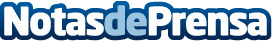 GoFoodie: una nueva plataforma social para conseguir la mejor experiencia culinariaUn equipo de jóvenes emprendedores españoles, apasionados de la gastronomía y las tecnologías, han desarrollado esta app con recomendaciones reales de las mejores especialidades en restaurantes de todo el mundo. GoFoodie cuenta ya con más de 22.000 descargas y más de 4.500 platos recomendados en cinco continentesDatos de contacto:Carolina PradaDepartamento de Comunicación EOI91 207 03 80Nota de prensa publicada en: https://www.notasdeprensa.es/gofoodie-una-nueva-plataforma-social-para Categorias: Nacional Gastronomía Murcia Emprendedores E-Commerce Restauración Dispositivos móviles http://www.notasdeprensa.es